 LandFrauenVerein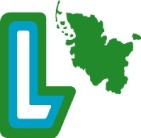 Brunsbüttel u. U. e. V.BeitrittserklärungHiermit beantrage ich meine Aufnahme als Mitglied im                                                               LandFrauenVerein Brunsbüttel u. U. e. V.Name:		_______________________		Vorname:	___________________              Adresse:	____________________________________________________________Telefon:	_______________________Geburtsdatum:	_________________E-Mail-Adresse:	_______________________________________________________Mit dem Antrag wird der elektronischen Verarbeitung der personenbezogenen Daten zugestimmt. Die Daten werden zum Zwecke der Mitgliederverwaltung auf Grundlage des gültigen Datenschutzgesetzes verarbeitet und vertraulich behandelt. Für Veröffentlichungen              unseres Ortsvereines werden von Veranstaltungen und Ausflügen Fotos gemacht. Falls Sie mit der Veröffentlichung dieser Fotos nicht einverstanden sind, bitten wir darum, uns (d. h. Ihren Vorstand) umgehend ausdrücklich davon zu unterrichten.Ort und Datum, __________________   _______________________________                        Unterschrift			Wie möchten Sie Ihr Programm zugestellt bekommen?                                                                               per Austräger ( ), per Fax ( ) oder per E-Mail ( ) Eine Kündigung der Mitgliedschaft ist nur 1 Monat vor Jahresende möglich!                 =====================================================================                 SEPA Lastschriftmandat (vormals Lastschrifteinzugsermächtigung)                                                    LandFrauenVerein Brunsbüttel u. U. e. V.                                                                           Gläubiger-Identifikationsnummer: DE57ZZZ00002084346Mandatsreferenz: _________________________________________________                                       Hiermit ermächtige ich den LandFrauenVerein Brunsbüttel u. U. e. V. widerruflich, den von mir zu entrichtenden Jahresbeitrag in Höhe von € 25,- von meinem Konto mittels Lastschrift einzuziehen. Zugleich weise ich mein Kreditinstitut an, die vom vorge-nannten LandFrauenVerein auf mein Konto gezogenen Lastschriften einzulösen.                                                                                                                                                        Jährliches Fälligkeitsdatum ist der 05.02.. Fällt der Fälligkeitstag des zu zahlenden Betrages auf ein Wochenende oder einen Feiertag, so wird der nächste Geschäftstag als Fälligkeitstag gewählt.                                                                                                                                                   Hinweis: Ich kann innerhalb von 8 Wochen, beginnend mit dem Belastungsdatum, die Erstattung des belastenden Betrages verlangen. Es gelten dabei die mit meinem Kreditinstitut vereinbarten Bedingungen.                                                                      _____________________________________________________________________________________________________  Zahlungspflichtiger:                                                                                                                                                   Name des Kontoinhabers:	___________________________________________                Anschrift:			___________________________________________                                  (falls abweichend vom Antragsteller)								                     Kreditinstitut (Name):		___________________________________________              Kreditinstitut (BIC):		_ _ _ _ _ _ _ _ _ _ _            IBAN (vorm. Konto-Nr.):	DE _ _  _ _ _ _  _ _ _ _  _ _ _ _  _ _ _ _  _  ____________________	____________________________________                                               Ort, Datum			               Unterschrift (Kontoinhaber)                                                                            Bitte senden Sie das ausgefüllte und unterschriebene Formular im Original an uns zurück.     